Викторина по ПДДФизкультурный праздник "Правила дорожного движения".Дети заходят в зал, встают полукругом. Ведущий. Дорогие ребята! Сегодня у нас праздник «Азбуки безопасности», посвящённое правилам дорожного движения! Ведущий: Это должны знать всеСтихи Чтоб спокойны были каждый день родители,                                                      Чтоб не волновались за рулем водители, Нельзя на дороге играть и кататься,                                                          Если ты хочешь здоровым остаться. Ведущий. Сегодня мы вспомним правила дорожного движения. А помогут нам знания Азбуки безопасности. Стихи. Надо помнить ежечасно: у дорог играть опасно!                                    Надо место выбирать, где не страшно поиграть. Перед быстрою машинойНикому нельзя бежать! У дороги надо мамуКрепко за руки держать!                                             Нам на улице не страшно,                                             Знаем все мы с давних пор:                                            Красный свет – идти опасно,                                              Путь закрыл нам светофорЕсли перехода нет, Дай друзьям своим совет, Поспеши предупредить:Здесь нельзя переходить!                                        Всем, кто любит погулять, всем без исключения                                       Нужно помнить, нужно знать правила движения! Появляется Пятачок с конвертом в руке. Пятачок. Здравствуйте, ребята. Ведущий. Здравствуй, Пятачок. Куда ты собрался? Пятачок. Да вот, получил приглашение на День рождения Винни-Пуха. Он живет на другом конце города. А я, попав в большой и шумный город, совсем растерялся. Здесь так много машин, знаки непонятные стоят и светофоры горят. А я ведь совсем не знаю правил дорожного движения, боюсь угодить под машину. Ведущий. Ребята, а давайте поможем Пятачку: научим ходить, не нарушая правил дорожного движения. Устроим соревнования, чья команда лучше справится, та и побеждает.В каждом конкурсе участвуют по 6 участников. I конкурс «Пешеходный переход».Первый игрок (командир команды) добегает до обозначенной линии, ставит знак «пешеходный переход», возвращается к своей команде, передает эстафету. Следующие игроки выкладывают полосу белую, полосу черную (сделанную из бумаги, обегают знак, возвращаются на свое место. II конкурс «Дорожка с препятствиями».Обежать 4 кегли «змейкой» с машинкой на веревочке, не сбив ни одной кегли, вернуться к своей команде, передать машинку следующему игроку.III конкурс. Словесная игра «Разрешается – запрещается»Ведущий. Ты ходи по тротуару Только с правой стороны! Тут шалить, мешать народуДети. Запрещается! Ведущий. Быть примерным пешеходом Дети. Разрешается! Ведущий. Если ты гуляешь просто, Все равно вперед гляди, Через шумный перекрестокОсторожно проходи. Переход на красный светДети. Запрещается! Ведущий. На зеленый даже детям Дети. Разрешается! Ведущий. Если едешь ты в автобусеИ вокруг тебя народ, Не толкая, не зевая, Проходи скорей вперед, Ехать «зайцем», как известно, Дети. Запрещается! Ведущий. Уступать старушке местоДети. Разрешается! IV конкурс «Автобусы».Шофер «автобуса» с помощью обруча по одному перевозит «пассажиров» до остановки и едет за следующим «пассажиром» и так перевозятся все игроки. V конкурс «Красный, желтый, зеленый»На зеленый флажок – все ходят по кругу, на желтый – маршируют на месте, на красный – стоят на месте. 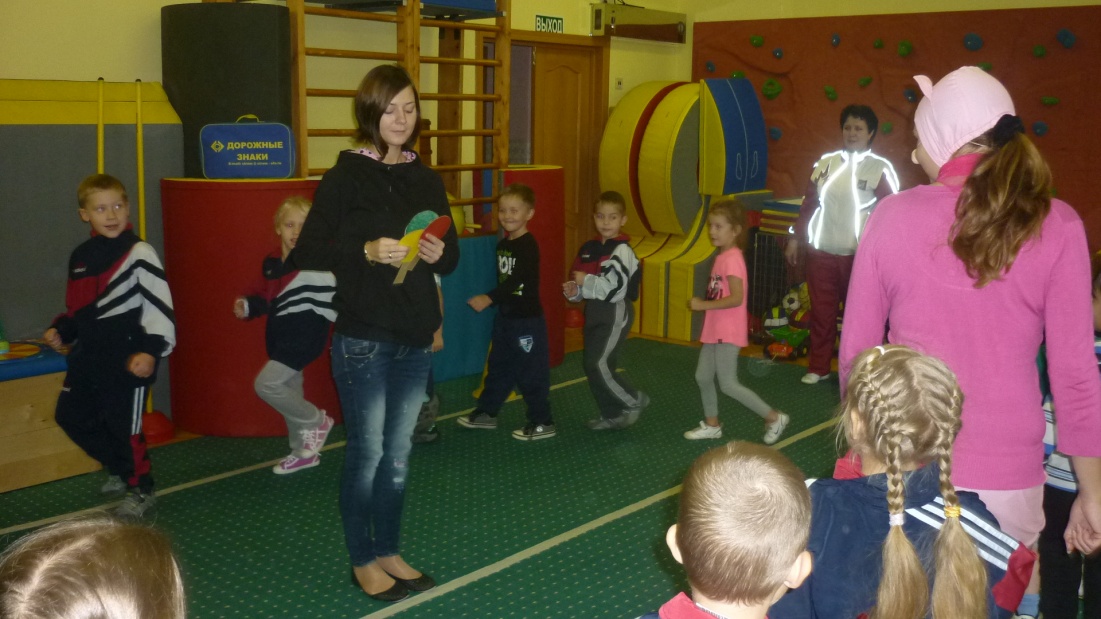 Ведущий. Пятачок, ты запомнил правила дорожного движения? Самое главное правило – быть внимательным на дорогах. Пятачок. Я слушал очень внимательно. Постараюсь все запомнить! Игра «сигналы светофора», движение по залу с рулями и машинами, пешеходный переход, светофор, движение пешеходов по пешеходному переходу по сигналам светофоров.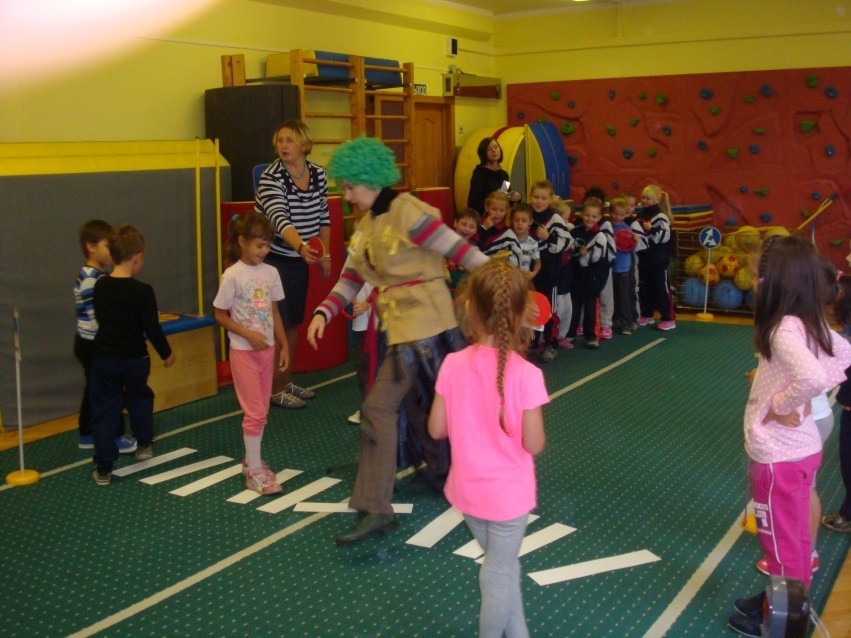 Забегает внучка кикиморы, бегает между машинами. Вед. Что такое? Кто вы? Почему бегаете между машинами и не соблюдаете правила дорожного движения? Отойдите сюда к светофору. Ребята ставьте машины в гараж и давайте разберёмся, кто это такая? К: Я, Кимочка, внучка кикиморы, какие у вас водители невоспитанные, мне нужно перейти дорогу, а они не уступаютВ: А вы переходили через пешеходный переход или на сигнал светофора? К: А что это переход, светофор? Дети: пешеходный переход- это пешеходная дорожка или зебра, где ходят пешеходы.  светофор- это три цвета красный, жёлтый и зелёный, его все слушаются и пешеходы и водители. К: Да я и не знала, что существуют какие-то правила дорожного движения, которые ещё и нужно соблюдать. Трудно наверное. В: Ничего трудного здесь нет, ребята сейчас тебе расскажут. ВИКТОРИНА С ВОПРОСАМИК: ой какие вы умные, как много знаете, но я постараюсь всё запомнить. В: Кимочка, а что это у тебя? К: бубен - музыкальный инструмент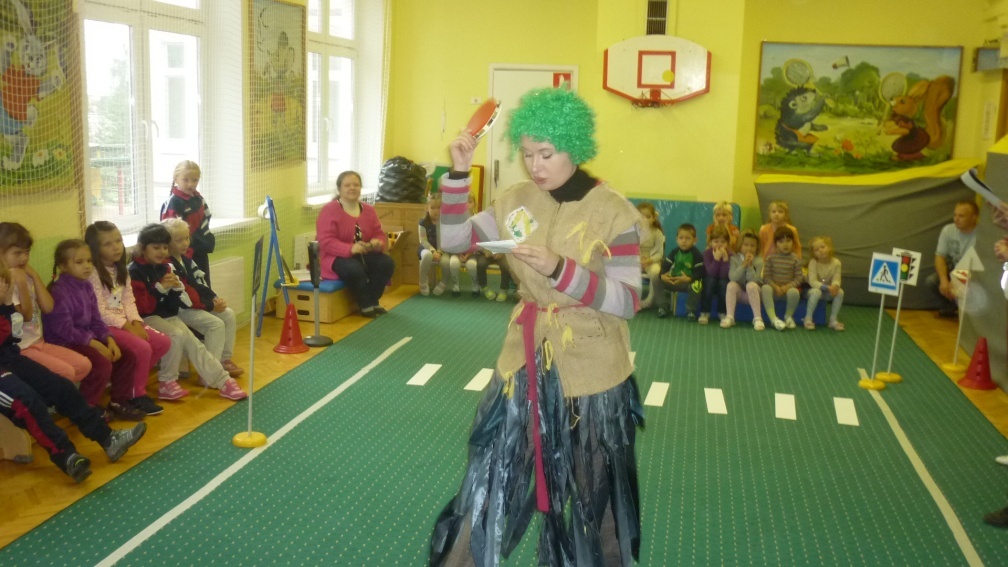 В: а ты умеешь играть?К: не только играть, но и петьВ: Кимочка, спой для наших ребятК:  Хорошо слушайте частушки:Дорогие пешеходы, слушайте внимательно. Пропою я вам частушки просто замечательно. Ох, у папы за рулемНынче нарушение. Повторять я буду с нимПравила движения!                                Там, где транспорт и дорога.                                                                  Знать порядок все должны.                                                                   На проезжей части строго                                                                  Игры все запрещены. Осторожно на дороге! Берегите руки - ноги. Помни правила везде, А иначе быть беде!                                                                  Всем, кто любит погулять,                                                                        Всем, без исключения.                                                                 Нужно помнить, нужно знать                                                                  Правила движенияВ: Молодец Кимочка! В:А сейчас слушайте и смотрите:(Голос – фонограммы) Уважаемые будущие водители! Экзамен по правилам дорожного движения начнется через 2 минуты. Экзамен принимает заслуженный работник ГИБДД- инспектор Светофорова. Появляется сама инспектор 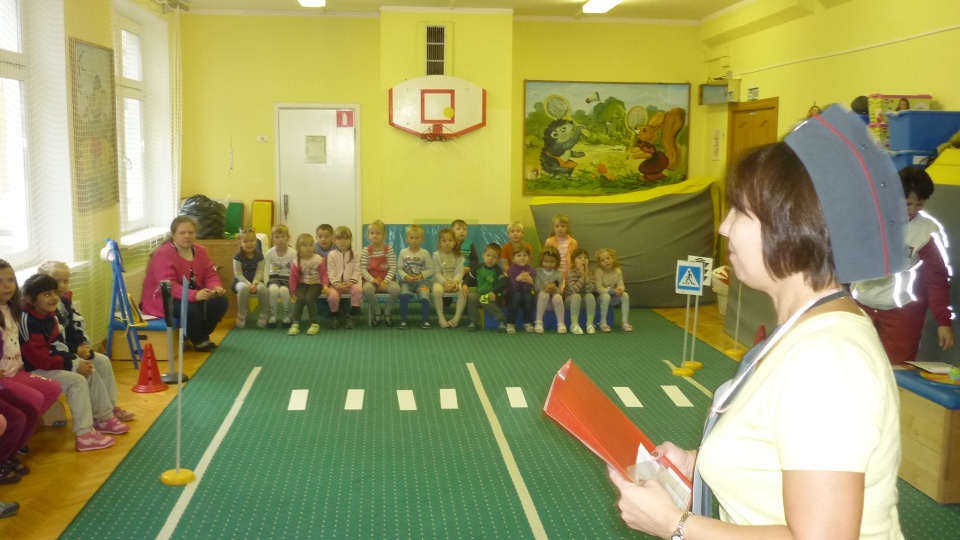 И.- Так! ЗНАЕТЕ ПРАВИЛА ДОРОЖНОГО ДВИЖЕНИЯ?  Проверим, будете отвечать на вопросы?Дети – Да.  Инспектор Светофорова загадывает загадку. Этот знак такого рода-Он на страже пешехода, Переходим с другом вместеМы дорогу в этом вместе.                             ( знак «Пешеходный переход»)Инспектор Светофорова демонстрирует дорожные знака. Дети называют знаки («Осторожно дети», «Ремонтные работы», «Парковка» и т.д.)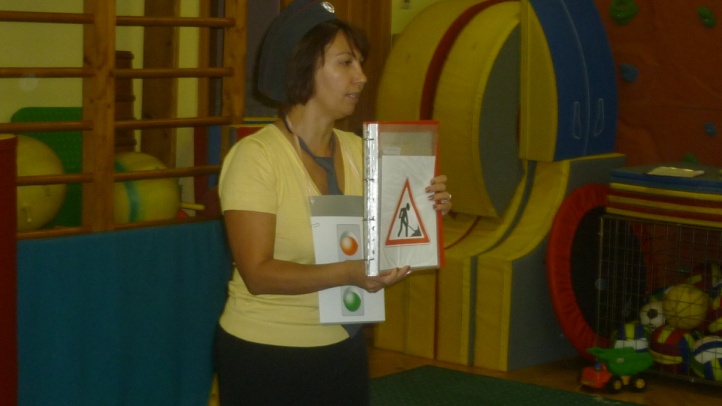 И: Хорошо следующий вопрос. Тут и вилка, тут и ложкаПодзаправимся немножкоПокормили и собакуГоворим «Спасибо знаку»                            (Знак «Пункт питания»)По городу, по улицеНе ездят просто так, Когда не знаешь знаковЛегко попасть впросак! И: Хорошо, молодцы, ещё один вопрос (берет со стола жезл). – Что это  за предмет, и для чего он нужен? Д: Это жезл – регулировщика! Инспектор Светофорова читает стихотворение) Здесь на посту в любое время Дежурит ловкий постовой, Он управляет сразу всемиКто перед ним на мостовой, Никто на свете так не может Одним движением руки-Остановить поток прохожихИ пропустить грузовики. И: Экзамен сдан на отлично. И:  Экзамен сдан на отлично! Получайте  документы- это памятки для пешеходов. Молодцы, ребята! Я Вас поздравляю. Вы на отлично сдали экзамен (вручает памятку для пешеходов). Надеюсь вы всегда будете соблюдать и не нарушать правила дорожного движения. 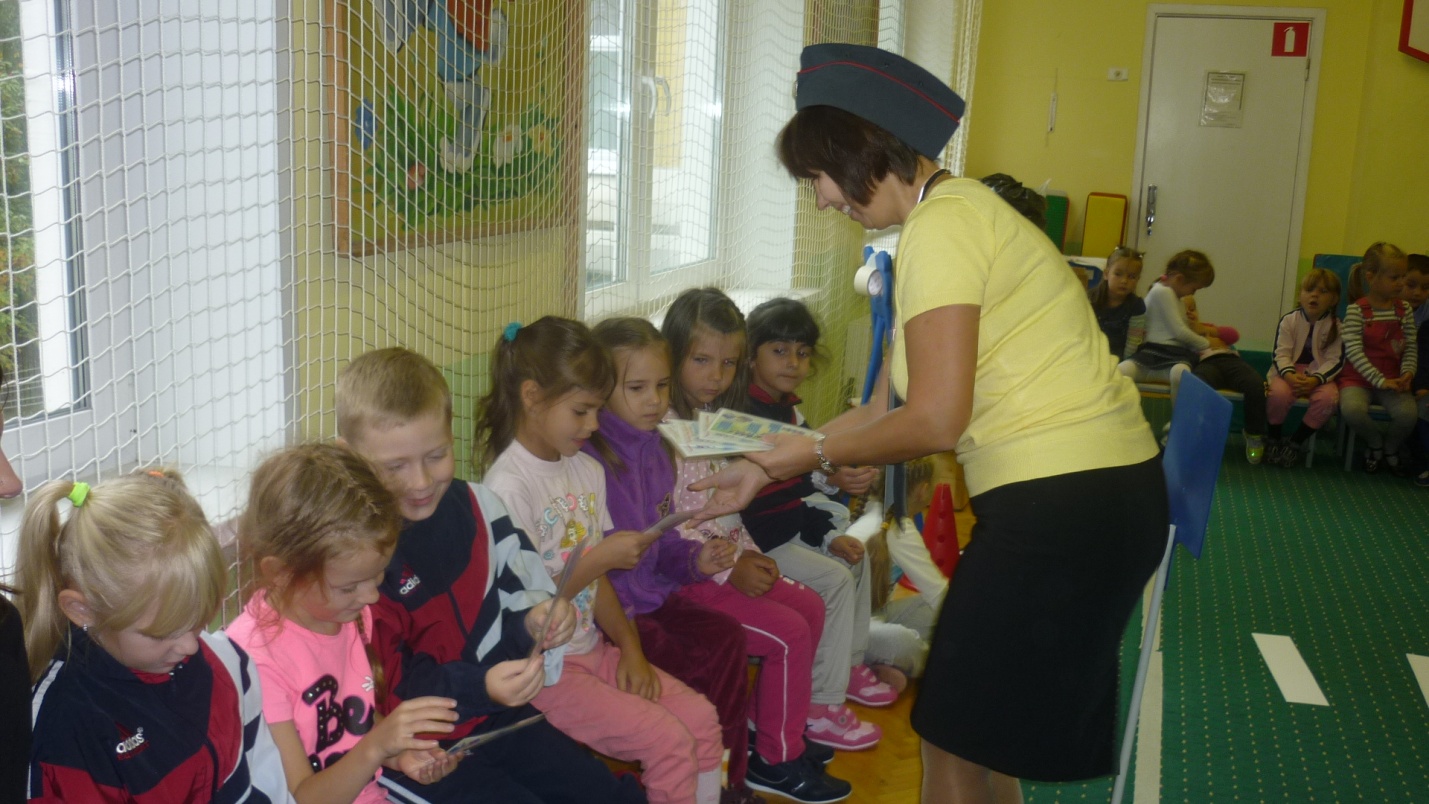 В: А сейчас произнесём клятву пешеходов Клятва пешеходов! Перед строгим светофоромОбещаете всегдаИдти будете на зелёныйА на красный никогдаКлянётесь (дети: клянёмся)                      Обещаете, что в мячик                      Будете во дворе играть                          А на проезжей части                           Правила будете соблюдать                         Клянётесь (дети: клянёмся) .Литература:«Правила дорожные знать каждому положено» М. С. Коган«Правила дорожного движения» В. Э. Рудляк«365 лучших развивающих игр 5 – 7 лет на каждый день» Н. В. Гришечкина, Н. С. Рымчук. 